АДМИНИСТРАЦИЯ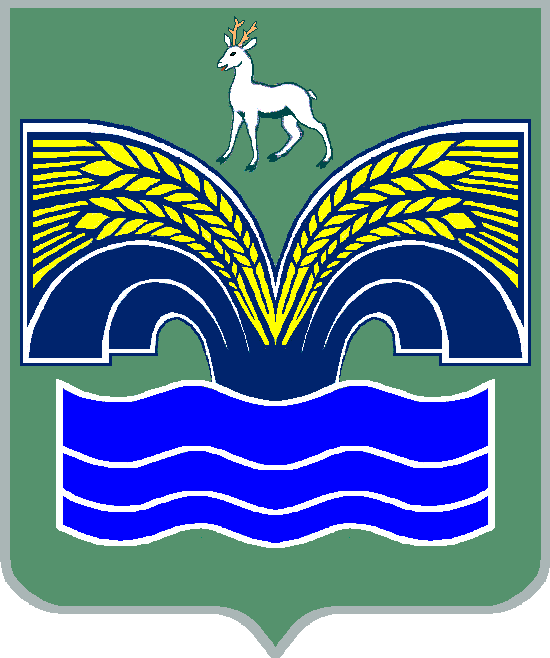 МУНИЦИПАЛЬНОГО РАЙОНА КРАСНОЯРСКИЙСАМАРСКОЙ ОБЛАСТИПОСТАНОВЛЕНИЕот __________  №  _____Об утверждении Положения о расчете размера платы за пользование жилым помещением (платы за наем) для нанимателей жилых помещений по договорам социального найма и договорам найма жилых помещений муниципального жилищного фонда на территории муниципального района Красноярский Самарской областиВ соответствии с ч. 3 статьи 156 Жилищного кодекса Российской Федерации, приказом Министерства строительства и жилищно-коммунального хозяйства Российской Федерации от 27.09.2016 № 668 / пр «Об утверждении Методических указаний установления размера платы за пользование жилым помещением для нанимателей жилых помещений по договорам социального найма и договорам найма жилых помещений государственного или муниципального жилищного фонда», пунктом 3 части 4 статьи 36 Федерального закона от 06.10.2003 № 131-ФЗ «Об общих принципах организации местного самоуправления в Российской Федерации», пунктом 5 статьи 44 Устава муниципального района Красноярский Самарской области, принятого решением Собрания представителей муниципального района Красноярский Самарской области от 14.05.2015 № 20-СП, Администрация муниципального района Красноярский Самарской области ПОСТАНОВЛЯЕТ:        1. Утвердить Положение о расчете размера платы за пользование жилым помещением (платы за наем) для нанимателей жилых помещений по договорам социального найма и договорам найма жилых помещений муниципального жилищного фонда на территории муниципального района Красноярский Самарской области согласно приложению  к настоящему постановлению.        2.  Опубликовать настоящее постановление в газете «Красноярский вестник» и разместить на официальном сайте администрации муниципального района Красноярский Самарской области в информационно – телекоммуникационной сети «Интернет».       3.  Настоящее постановление вступает в силу со дня его официального опубликования. Глава района 							                 М.В.БелоусовБадина 21955                                                            ПРИЛОЖЕНИЕ                                                                     к постановлению администрации                                                              муниципального района Красноярский                                                              Самарской области                                                               от____________№ ________Положениео расчете размера платы за пользование жилым помещением(платы за наем) для нанимателей жилых помещений по договорам социального найма и договорам найма жилых помещений муниципального жилищного фонда на территории муниципального района  Красноярский Самарской областиI.Общие положения         1.1. Настоящее Положение о расчете размера платы за пользование жилым помещением (платы за наем) для нанимателей жилых помещений по договорам социального найма и договорам найма жилых помещений  муниципального жилого фонда разработано в соответствии  частью 3 статьи 156 Жилищного кодекса Российской Федерации, приказа Министерства строительства и жилищно-коммунального хозяйства Российской Федерации от 27.09.2016 № 668 /пр «Об утверждении методических указаний установления размера платы за пользование жилым помещением для нанимателей жилых помещений по договорам социального найма и договорам найма жилых помещений муниципального жилого фонда»                      (в редакции приказов Министерства строительства Российской Федерации от 19.06.2017 № 892 /пр, от 01.07.2022 № 536 /пр, от 13.01.2023 № 18 /пр).II. Расчет размера платы за наем жилого помещения         2.1. Размер платы за наем жилого помещения, предоставленного по договору социального найма или договору найма жилого помещения  муниципального жилищного фонда, рассчитывается по формуле 1:                 Пнj = Нб*Кj*Кс*Пj         Пнj – размер платы за наем j-ого жилого помещения, предоставленного по договору социального найма или договору найма жилого помещения муниципального жилищного фонда;          Нб – базовый размер платы за наем жилого помещения;          Кj – коэффициент, характеризующий качество и благоустройство жилого помещения, месторасположение дома;         Кс – коэффициент соответствия платы;         Пj − общая площадь j - ого жилого помещения, предоставленного по договору социального найма или договору найма жилого помещения муниципального жилищного фонда (кв. м).           Кс - коэффициент соответствия платы устанавливается по договорам социального найма и договорам найма жилых помещений муниципального жилищного фонда в интервале [0;1] единым для всех граждан муниципального района Красноярский Самарской области.III. Базовый размер платы за наем жилого помещения          3.1. Базовый размер платы за наем жилого помещения определяется по   формуле 2:          Нб = СРс *0,001, где          Нб – базовый размер платы за наем жилого помещения;         СРс – средняя цена 1 кв.м общей площади квартир на вторичном рынке жилья в Самарской области, в котором находится жилое помещение муниципального жилого фонда, предоставляемое по договорам социального найма и договорам найма жилых помещений.          3.2. Средняя цена 1 кв.м общей площади квартир на вторичном рынке жилья определяется по актуальным данным Федеральной службы государственной статистики, которые размещаются в свободном доступе в Единой межведомственной информационно-статистической системе (ЕМИСС) (по всем типам квартир). В случае отсутствии указанной информации по Самарской области используется средняя цена 1 кв.м общей площади квартир на вторичном рынке жилья по Приволжскому федеральному округу. IY. Коэффициент, характеризующий качествои благоустройство жилого помещения,месторасположение дома          4.1. Размер платы за наем жилого помещения устанавливается с использованием коэффициента, характеризующего качество и благоустройство жилого помещения, месторасположение дома.         4.2. Интегральное значение Кj для жилого помещения рассчитывается как средневзвешенное значение показателей по отдельным параметрам по                  формуле 3:          Кj = К1+ К2+К3,    где                      3                     Kj − коэффициент, характеризующий качество и благоустройство жилого помещения, месторасположение дома;           К1   −  коэффициент, характеризующий качество жилого помещения;    К2 − коэффициент, характеризующий благоустройство жилого помещения;          К3   –  коэффициент, месторасположение дома.          4.3. Значения показателей К1-К3 оцениваются в интервале [0,8; 1,3].          4.4. Значение показателя К1 –коэффициента, характеризующего качество жилого помещения:          К1  = 1,0 – для жилых помещений  по договорам социального найма и договорам найма в муниципальном жилищном фонде;          4.5. Значение показателя К2 – коэффициента, характеризующего благоустройство жилого помещения:           К2  = 1,0 – для жилых помещений в жилых домах, имеющих все виды благоустройства;           4.6.  Значение показателя К3 − коэффициента месторасположения дома:            К3 = 0,95 –для жилых помещений муниципального жилищного фонда, расположенного на территории городских, сельский поселений муниципального района Красноярский Самарской области.                    Расчет средневзвешенного значения коэффициента ( Кj),                             характеризующего качество и благоустройство                                                                                                 жилого помещения, расположение дома           Величина коэффициентов и интегральное значение коэффициента, характеризующего качество и благоустройство жилого помещения, расположение дома  постоянны и не подлежат изменению. Y.  Коэффициент соответствия платы            5.1. Величина  Кс- коэффициента соответствия платы   в соответствии с Методикой установлена по договорам социального найма и договорам найма жилых помещений муниципального жилищного фонда в интервале [0;1] единой для всех граждан муниципального района Красноярский Самарской области:                  Кс = 0,07К1К2К3Кj(К1+К2+К3)/3 Жилые дома муниципального жилищного фонда, имеющие все виды благоустройства, расположенные на территории городских, сельских поселений муниципального района Красноярский Самарской области1,01,00,950,98